PENGARUH KEDISIPLINAN TERHADAP KINERJA PEGAWAI PADA DINAS TENAGA KERJA KABUPATEN BANDUNGSKRIPSIDiajukan untuk Memenuhi Syarat dalam menempuhSidang Skripsi Program Strata Satu (S1)Pada Program Studi Ilmu Administrasi NegaraDisusun oleh :IYAN MUHAMAD HAMDAN 112010003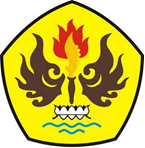 PROGRAM STUDI ILMU ADMINISTRASI NEGARA FAKULTAS ILMU SOSIAL DAN ILMU POLITIKUNIVERSITAS PASUNDANBANDUNG2015 